sygn. akt SGI.271.1.16.2023ZAPYTANIE OFERTOWEdot. zamówienia o wartości mniejszej niż 130.000 złotych nettoOpracowanie dokumentacji projektowo - kosztorysowej dla zadania pn.: Wykonanie kompleksowej wielobranżowej dokumentacji projektowo-kosztorysowej rozbudowy i przebudowy budynku Urzędu Gminy w Krzywczy.Zamawiający:Gmina KrzywczaKrzywcza 3637-755 Krzywcza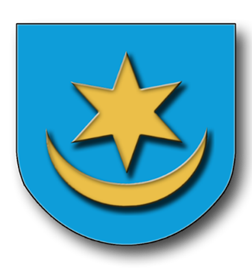 ROZDZIAŁ IZAMAWIAJĄCYNazwa i adres Zamawiającego:Gmina KrzywczaKrzywcza 3637-755 KrzywczaNumer telefonu Zamawiającego:+48 16 671 14 86Adres poczty elektronicznej:sekretariat@krzywcza.plREGON Zamawiającego:650900393NIP Zamawiającego:795-230-63-07Strona internetowa Zamawiającego:www.krzywcza.plROZDZIAŁ IITRYB UDZIELENIA ZAMÓWIENIAPostępowanie o udzielenie zamówienia, którego wartość szacunkowa nie przekracza wyrażonej w złotych równowartości kwoty 130 000,00 zł netto, prowadzone jest na podstawie stosownego Regulaminu udzielania zamówień wyłączonych spod stosowania ustawy z dnia 11 września 2019 r. Prawo zamówień publicznych ( tj. Dz. U. 2022 poz.1710 ze zm. )  wprowadzonego Zarządzeniem Wójta Gminy Krzywcza nr 7/2021 z dnia 19 stycznia 2021 rRozdział IIIPRZEDMIOT ZAMÓWIENIAOpis przedmiotu zamówienia.Przedmiotem zamówienia jest: Opracowanie dokumentacji projektowo - kosztorysowej dla zadania pn.: Wykonanie kompleksowej wielobranżowej dokumentacji projektowo-kosztorysowej rozbudowy i przebudowy budynku Urzędu Gminy w Krzywczy.Szczegółowy opis przedmiotu zamówienia został zawarty w załączniku nr 1 do zapytania ofertowego.W trakcie opracowania dokumentacja projektowa powinna być na bieżąco konsultowana
i uzgadniana z Zamawiającym w formie spotkań bezpośrednich w siedzibie Zamawiającego lub organizowanych za pomocą środków porozumiewania się na odległość.Termin realizacji zamówienia.    - do 240 dni od dnia zawarcia  umowy. ROZDZIAŁ IVWARUNKI UDZIAŁU W POSTĘPOWANIU, OPIS SPEŁNIENIA WARUNKÓW UDZIAŁU W POSTĘPOWANIU ORAZ DOKUMENTY I PODSTAWY WYKLUCZENIE Z POSTĘPOWANIAWymagania dotyczące warunków udziału w postępowaniu. 1) Posiadania zdolności technicznej lub zawodowej ( doświadczenia) wykonawców:1.1. Zamawiający uzna ten warunek za spełniony, jeżeli Wykonawca wykaże wykonanie co najmniej jednej dokumentacji projektowej obiektu budowlanego  o wartości min. 50.000,00 zł brutto (zgodnie z zał. nr 4 do zapytania ofertowego),1.2. Warunek zostanie spełniony, jeżeli Wykonawca wykaże dysponowanie (dysponuje lub będzie dysponował) minimum jedną osobą posiadającą uprawnienia do projektowania o specjalności; architektonicznej, konstrukcyjnej, sanitarnej, elektrycznej. (zgodnie z zał. nr 5 do zapytania ofertowego),  Potwierdzenie spełniania warunków udziału w niniejszym postępowaniu, Zamawiający     oceniał będzie na podstawie oświadczenia złożonego na formularzu ofertowym                            i złożonych dokumentów ( kserokopia dokumentów potwierdzona za zgodność z oryginałem) wraz z ofertą. 2).  Zgodnie z treścią art. 7 ust. 1 ustawy z dnia 13 kwietnia 2022 r. o szczególnych rozwiązaniach            w zakresie przeciwdziałania wspieraniu agresji na Ukrainę oraz służących ochronie bezpieczeństwa narodowego,  zwanej dalej „ustawą”, z postępowania o udzielenie zamówienia publicznego lub konkursu prowadzonego na podstawie ustawy Pzp wyklucza się:     2.1. wykonawcę oraz uczestnika konkursu wymienionego w wykazach określonych                                      w rozporządzeniu 765/2006 i rozporządzeniu 269/2014 albo wpisanego na listę na podstawie decyzji                         w sprawie wpisu na listę rozstrzygającej o zastosowaniu środka, o którym mowa w art. 1 pkt 3 ustawy;    2.2. wykonawcę oraz uczestnika konkursu, którego beneficjentem rzeczywistym w rozumieniu ustawy z dnia 1 marca 2018 r. o przeciwdziałaniu praniu pieniędzy oraz finansowaniu terroryzmu (Dz. U. z 2022 r. poz. 593 i 655) jest osoba wymieniona w wykazach określonych w rozporządzeniu 765/2006 i rozporządzeniu 269/2014 albo wpisana na listę lub będąca takim beneficjentem rzeczywistym od dnia 24 lutego 2022 r., o ile została wpisana na listę na podstawie decyzji w sprawie wpisu na listę rozstrzygającej o zastosowaniu środka, o którym mowa w art. 1 pkt 3 ustawy;   2.3. wykonawcę oraz uczestnika konkursu, którego jednostką dominującą w rozumieniu art. 3 ust. 1 pkt 37 ustawy z dnia 29 września 1994 r. o rachunkowości (Dz. U. z 2021 r. poz. 217, 2105 i 2106), jest podmiot wymieniony w wykazach określonych w rozporządzeniu 765/2006 i rozporządzeniu 269/2014 albo wpisany na listę lub będący taką jednostką dominującą od dnia 24 lutego 2022 r., o ile został wpisany na listę na podstawie decyzji w sprawie wpisu na listę rozstrzygającej o zastosowaniu środka,     o którym mowa w art. 1 pkt 3 ustawy.ROZDZIAŁ VSPOSÓB OBLICZENIA CENY1. Wszystkie wartości cenowe określone będą w złotych polskich PLN, a wszystkie płatności będą realizowane wyłącznie w złotych polskich.2. Cenę ofertową należy podać w zaokrągleniu do dwóch miejsc po przecinku z zastosowaniem przybliżenia dziesiętnego.3. Zaoferowana cena musi być podana liczbą oraz słownie i będzie ceną ryczałtową (definicja ryczałtu zgodnie z treścią art. 632 Kodeksu cywilnego t.j. Dz. U z 2022 nr 1360).4. Cena podana w ofercie powinna zawierać wszystkie koszty związane z realizacją przedmiotu zamówienia.5. Cena ofertowa brutto (wraz z podatkiem VAT) jest ceną ofertową wykonawcy i jako cena ryczałtowa nie podlega zmianom.6. Zamawiający przewiduje wynagrodzenie ryczałtowe. W cenie oferty należy uwzględnić wszystkie koszty, w tym ryzyko Wykonawcy z tytułu oszacowania wszelkich kosztów związanych z realizacją zamówienia, a także oddziaływania innych czynników mających lub mogących mieć wpływ na koszty. Niedoszacowanie, pominięcie oraz brak rozpoznania przedmiotu i zakresu zamówienia nie może być podstawą do żądania zmiany wynagrodzenia ryczałtowego określonego w umowie zawartej pomiędzy Zamawiającym, a Wykonawcą.Wyceniając przedmiot zamówienia, Wykonawca winien odnieść się do warunków umownych oraz warunków przedstawionych w zapytaniu ofertowym w celu uzyskania pełnych wskazówek, informacji, instrukcji. Cena winna pokrywać wszystkie wymogi kompletnego i należytego wykonania usługi niezależnie od tego, czy w dokumentach zamówienia są one opisane szczegółowo, czy nie.Cena ofertowa musi pokrywać wszelkie koszty wykonania usługi, jak również m.in. koszty:- wypełnienia obowiązków wynikających z umowy i wszystkich innych zobowiązań i wymagań związanych z wykonaniem usługi,- koszty wykonania wszelkich wymaganych przepisami badań, sprawdzeń, pomiarów, w tym pomiarów geodezyjnych,- koszty związane z postępowaniami administracyjnymi, których przeprowadzenie będzie konieczne                    w toku realizacji przedmiotu umowy oraz koszty ogólne Wykonawcy, zysk, podatki.Koszty powyższe nie stanowią odrębnego wynagrodzenia Wykonawcy.ROZDZIAŁ VIKRYTERIUM I SPOSÓB OCENY OFERTZamawiający dokona wyboru najkorzystniejszej oferty w oparciu o kryterium ceny. (Cena=100%              tj.100 pkt.)Za najkorzystniejszą ofertę Zamawiający uzna ofertę z najniższą ceną brutto.Zamawiający poprawi w treści oferty oczywiste omyłki rachunkowe.ROZDZIAŁ VIIINSTRUKCJA DLA WYKONAWCÓWJęzyk i forma porozumiewania się:postępowanie o udzielenie zamówienia prowadzi się w języku polskim w formie pisemnej,oświadczenia, wnioski, zawiadomienia oraz informacje Zamawiający i Wykonawcy mogą przekazywać drogą elektroniczną,oświadczenia, wnioski, zawiadomienia oraz informacje przekazane drogą elektroniczną uważa się za złożone w terminie, jeżeli ich treść dotarła do adresata przed upływem wyznaczonego terminu,oferta może być złożona wyłącznie w formie pisemnej,jeżeli Zamawiający lub Wykonawcy porozumiewają się drogą elektroniczną, każda ze stron na żądanie drugiej niezwłocznie potwierdza fakt otrzymania informacji w tej formie.Osoba uprawniona do porozumiewania się z Wykonawcami.Osobą uprawnioną do porozumiewania się z Wykonawcami jest: Bogusław Czech  email: sekretariat@krzywcza.pl lub bczech@krzywcza.pl, w godz. 8:00 - 15:00.Związanie ofertą:termin związania ofertą wynosi 30 dni.bieg terminu związania ofertą rozpoczyna się wraz z upływem terminu składania ofert.Opis sposobu przygotowania ofert:Wykonawca może złożyć tylko jedną ofertę,treść oferty musi odpowiadać treści Zapytania Ofertowego,oferta powinna być sporządzona w języku polskim na formularzu załączonym do niniejszego Zapytania Ofertowego i napisana pismem maszynowym lub ręcznym drukowanym niezmywalnym atramentem (tuszem), pod rygorem odrzucenia jej przez Zamawiającego,załącznikami do oferty są to dokumenty wymienione w Rozdziale IV Zapytania Ofertowego,wszystkie dokumenty muszą być przedstawione w formie oryginału lub kserokopii poświadczonej 
za zgodność z oryginałem przez osobę upoważnioną do reprezentowania wykonawcy na każdej zapisanej stronie poświadczonego dokumentu z zastrzeżeniem, że pełnomocnictwo może być przedłożone wyłącznie w formie oryginału lub kopii poświadczonej przez notariusza,dokumenty sporządzone w języku obcym są składane wraz z tłumaczeniem na język polski, poświadczonym przez osoby upoważnione do reprezentowania Wykonawcy,Wykonawca składa ofertę w zaklejonej kopercie, opieczętowanej  z podaniem nazwy i adresu Wykonawcy oraz nazwą postępowania:,, Wykonanie kompleksowej wielobranżowej dokumentacji projektowo-kosztorysowej rozbudowy i przebudowy budynku Urzędu Gminy w Krzywczy. SGI.271.1.16.2023”         Wykonawca może, przed upływem terminu  składania ofert, zmienić lub wycofać ofertę. Zmiana,  lub wycofanie oferty odbywa się w taki sam sposób jak złożenie oferty, tj. w zamkniętej kopercie          z dopiskiem „zmiana” lub „wycofanie” oraz nazwą postępowania,Zamawiający niezwłocznie zwróci ofertę, która została złożona po wyznaczonym terminie składania ofert.Miejsce i termin składania ofert:miejscem składania ofert jest: Urząd Gminy w Krzywczy - Biuro Obsługi Mieszkańca, Krzywcza 36, 37-755 Krzywcza.oferty należy składać we wskazanym wyżej miejscu lub przesłać na adres: Krzywcza 36, 37-755 Krzywcza, z wyraźnym oznaczeniem postępowania,termin składania ofert: do dnia 24 marca  2023 r., do godz. 10:00.Otwarcie ofert:miejscem otwarcia ofert jest Urząd Gminy w Krzywczy 37-755 Krzywcza 36, pokój nr 12.termin otwarcia ofert: 24 marca 2023 r., godz. 10:15,otwarcie ofert jest jawne,podczas otwarcia ofert podaje się nazwy (firmy) oraz adresy Wykonawców, a także informacje dotyczące ceny.Informacje dot. postępowania:jeżeli w postępowaniu nie można dokonać wyboru oferty najkorzystniejszej, ze względu na to, że zostały złożone oferty o takiej samej cenie, zamawiający wezwie wykonawców, którzy złożyli oferty o takiej samej cenie do złożenia ofert dodatkowych lub zamknie postępowanie bez wyboru,Zamawiający poprawi w ofercie oczywiste omyłki pisarskie i rachunkowe wyznaczając wykonawcy odpowiedni nie dłuższy niż dwudniowy termin na wyrażenie bądź niewyrażenie zgody na ich poprawę,Zamawiający wyklucza wykonawcę, który: odstąpił od podpisania umowy z zamawiającym a jego oferta została wybrana jako najkorzystniejsza oraz wykonawcę, którego ofertę odrzucił,Zamawiający odrzuca ofertę jeżeli wystąpi co najmniej jedna z przesłanek:została złożona przez wykluczonego wykonawcę,treść oferty nie odpowiada treści zapytania ofertowego,oferta zawiera błędy w obliczeniu ceny, których zamawiający nie jest w stanie poprawić bez przeprowadzenia negocjacji,oferta jest nieważna.Zamawiający może zwrócić się o wyjaśnienie, chyba że rozbieżność wynika z okoliczności oczywistych, które nie wymagają wyjaśniania.Pozostałe informacje:zamawiający informuje, że w przypadkach nieuregulowanych Zapytaniem Ofertowym zastosowanie mają przepisy ustawy z dnia 23 kwietnia 1964 r. Kodeks cywilny (t. j. Dz. U. z 2022 r., poz. 1360 ze zm.),po wyborze najkorzystniejszej oferty w celu zawarcia umowy wykonawca winien przedłożyć:a) pełnomocnictwo do zawarcia umowy, jeżeli nie wynika ono z treści oferty,b) umowę regulującą współpracę - w przypadku złożenia oferty przez wykonawców wspólnie ubiegających się o zamówienie, podpisany przez Wykonawcę,wykonawca, który przedstawił najkorzystniejszą ofertę, będzie zobowiązany do podpisania umowy zgodnie z załączonym projektem umowy, który stanowi Załącznik Nr 3 do Zapytania Ofertowego, w terminie wskazanym przez Zamawiającego,jeżeli Wykonawca, którego oferta została wybrana, uchyla się od zawarcia umowy w sprawie zamówienia publicznego, Zamawiający może wybrać ofertę najkorzystniejszą spośród pozostałych ofert, bez przeprowadzania ich ponownego badania i oceny,Zamawiający zastrzega sobie prawo do:zmiany Zapytania Ofertowego, w tym warunków lub terminu prowadzonego postępowania,zamknięcia postępowania bez wyboru,odwołania postępowania, przed upływem terminu składania ofert, bez podania przyczyny,unieważnienia postępowania w przypadku gdy:- cena najkorzystniejszej oferty będzie wyższa od kwoty, którą Zamawiający zamierzał przeznaczyć na sfinansowanie zamówienia,- złożona oferta będzie nieważna. Klauzula informacyjna.Zgodnie z art. 13 ust. 1 i 2 rozporządzenia Parlamentu Europejskiego i Rady (UE) 2016/679 z dnia 27 kwietnia 2016 r. w sprawie ochrony osób fizycznych w związku z przetwarzaniem danych osobowych i w sprawie swobodnego przepływu takich danych oraz uchylenia dyrektywy 95/46/WE (ogólne rozporządzenie o ochronie danych) (Dz. Urz. UE L 119 z 04.05.2016, str. 1), dalej „RODO”, Zamawiający informuje, że: administratorem Pani/Pana danych osobowych jest Wójt Gminy Krzywcza, Krzywcza 36,                 37–755 Krzywcza;inspektorem ochrony danych osobowych w Gminie Krzywcza jest Pan Dariusz Surówka, kontakt: za pomocą poczty tradycyjnej:Urząd Gminy Krzywcza, Krzywcza 36, 37 – 755 Krzywcza,za pomocą poczty elektronicznej: adres e-mail: surowkalegal@surowka-legal.pl,telefoniczny: telefon: +48 16 671 14 86;Pani/Pana dane osobowe przetwarzane będą na podstawie art. 6 ust. 1 lit. c RODO w celu związanym z postępowaniem o udzielenie zamówienia publicznego SGI.271.1.16.2023;odbiorcami Pani/Pana danych osobowych będą osoby lub podmioty, którym udostępniona zostanie dokumentacja postępowania,Pani/Pana dane osobowe będą przechowywane, przez okres 5 lat od zakończenia roku, w którym postępowanie zostało przeprowadzone,w odniesieniu do Pani/Pana danych osobowych decyzje nie będą podejmowane w sposób zautomatyzowany, stosowanie do art. 22 RODO,posiada Pani/Pan:na podstawie art. 15 RODO prawo dostępu do danych osobowych Pani/Pana dotyczących,na podstawie art. 16 RODO prawo do sprostowania Pani/Pana danych osobowych,*na podstawie art. 18 RODO prawo żądania od administratora ograniczenia przetwarzania danych osobowych z zastrzeżeniem przypadków, o których mowa w art. 18 ust. 2 RODO,**prawo do wniesienia skargi do Prezesa Urzędu Ochrony Danych Osobowych, gdy uzna Pani/Pan, że przetwarzanie danych osobowych Pani/Pana dotyczących narusza przepisy RODO,nie przysługuje Pani/Panu:w związku z art. 17 ust. 3 lit. b, d lub e RODO prawo do usunięcia danych osobowych,prawo do przenoszenia danych osobowych, o którym mowa w art. 20 RODO,na podstawie art. 21 RODO prawo sprzeciwu, wobec przetwarzania danych osobowych, gdyż podstawą prawną przetwarzania Pani/Pana danych osobowych jest art. 6 ust. 1 lit. c RODO,wystąpienie z żądaniem, o którym mowa w art. 18 ust. 1 Rozporządzenia 2016/679, nie ogranicza przetwarzania danych osobowych do czasu zakończenia postępowania o udzielenie zamówienia,w trakcie oraz po zakończeniu postępowania o udzielenie zamówienia, w przypadku, gdy wykonywanie obowiązków, o których mowa w art. 15 ust. 1 – 3 Rozporządzenia 2016/679, wymagałoby niewspółmiernie dużego wysiłku, zamawiający może żądać od osoby, której dane dotyczą, wskazania dodatkowych informacji mających w szczególności na celu sprecyzowanie nazwy lub daty zakończonego postępowania o udzielenie zamówienia.* Wyjaśnienie: skorzystanie z prawa do sprostowania nie może skutkować zmianą wyniku postępowania o udzielenie zamówienia publicznego ani zmianą postanowień umowy w zakresie niezgodnym z przepisami prawa.** Wyjaśnienie: prawo do ograniczenia przetwarzania nie ma zastosowania w odniesieniu do przechowywania, w celu zapewnienia korzystania ze środków ochrony prawnej lub w celu ochrony praw innej osoby fizycznej lub prawnej, lub z uwagi na ważne względy interesu publicznego Unii Europejskiej lub państwa członkowskiego.Krzywcza,16 marca 2023 r.                                                                                                               ZATWIERDZAM                                                                                                                          Wójt                                                                                                                            (…)                                                                                                                Wacław PawłowskiZałączniki:Formularz ofertowy (zał. nr 1)Opis przedmiotu zamówienia (zał. nr 2)Projekt umowy (zał. nr 3)Wykaz usług (zał. nr 4)Wykaz osób (zał. nr 5)